Text-to-texts, -self, and -world handoutDirections: Look at the Responsibilities of Citizenship Survey Results below. This survey was conducted by the Pew Research Center. After reviewing the data, craft a text-to-texts response and either a text-to-self or a text-to-world response. Use the prompts on the following pages to help you structure your response. (You don’t have to answer every prompt provided, but you can use a prompt as a sentence starter if you wish.) Record your responses in the space provided.Responsibilities of Citizenship Survey Results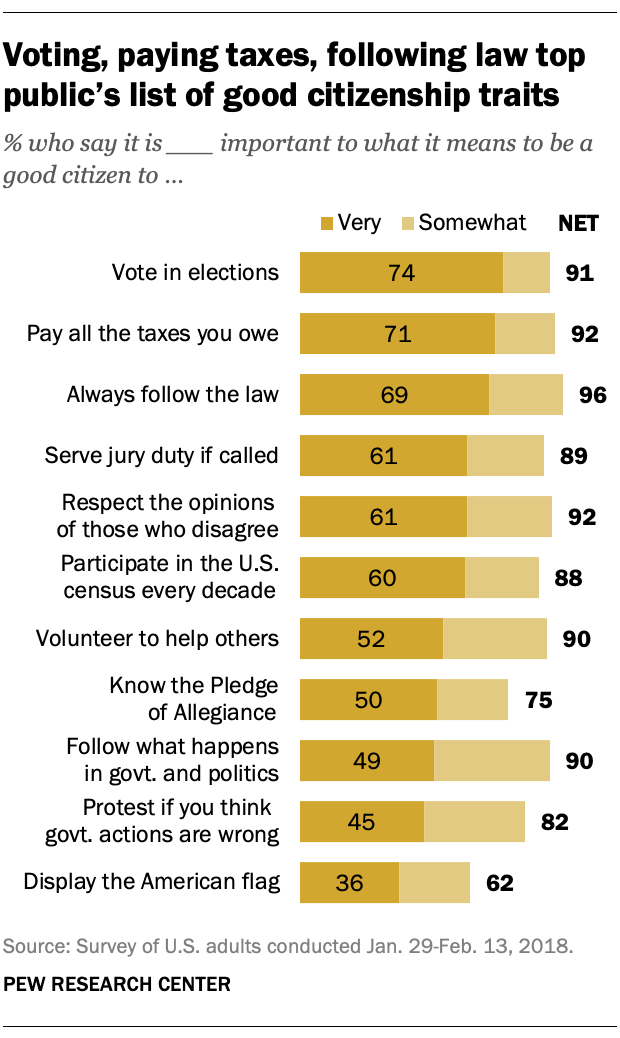 Source: Pew Research Center. (2018 April). 9. The responsibilities of citizenship. Pew Research Center. https://www.pewresearch.org/politics/2018/04/26/9-the-responsibilities-of-citizenship/Text-to-Texts: How do the ideas in the Responsibilities of Citizenship Survey Results remind you of the ideas in “Responsibilities of U.S. Citizens” or “President Obama’s Farewell Address”?What I observed in the Responsibilities of Citizenship Survey Results reminds me of _____(something from “Responsibilities of U.S. Citizens” or “President Obama’s Farewell Address”)_____ because… The ideas in the survey are similar to the ideas in “Responsibilities of U.S. Citizens” or “President Obama’s Farewell Address” because…The ideas in the survey are different than the ideas in “Responsibilities of U.S. Citizens” or “President Obama’s Farewell Address” because…Text-to-Self: How do the ideas in the Responsibilities of Citizenship Survey Results relate to your own life, ideas, and experiences?What I observed reminds me of/makes me think about… I agree with/understand what I just observed because in my own life…I don’t agree with what I just observed because in my own life...Text-to-World: How do the ideas in the Responsibilities of Citizenship Survey Results relate to the world—past, present, and future?What I just observed makes me think about _____(an event from the past)_____ because… What I observed make me think about _____(an event from today related to my own community, nation, or world)_____ because… What I just observed makes me wonder about the future because… Adapted from: Facing History and Ourselves. (2020 September). Text-to-text, text-to-self, text-to-world handout. Facing history. https://www.facinghistory.org/sites/default/files/TexttoText_handout_v.final_.pdf